ПОСТАНОВЛЕНИЕот «07»  октября 2021  года № 44Об удалении не соответствующих адресов из адресной системы ФИАС          В соответствии с Федеральным законом от 06.10.2003 № 131-ФЗ «Об общих принципах организации местного самоуправления в Российской Федерации»,  Постановлением Правительства РФ от 19 ноября 2014 г. N 1221"Об утверждении Правил присвоения, изменения и аннулирования адресов", постановлением  администрации  МО  «Шоруньжинское сельское  поселение» № 48 от 27.08.2015 года «Об  утверждении  Правил   присвоения, изменения  и аннулирования  адресов  на    территории   Шоруньжинского    сельского  поселения», в связи с упорядочением адресного  хозяйства на территории Шоруньжинского сельского поселения, Шоруньжинская сельская администрация  постановляет:1. Удалить из адресной системы ФИАС не соответствующий адрес:     2. Контроль за исполнением настоящего постановления оставляю за собой.И.о. главыШоруньжинской сельской администрации                             Л.Р. ЕгороваРОССИЙ ФЕДЕРАЦИИМАРИЙ ЭЛ РЕСПУБЛИКЫСЕМОРКО МУНИЦИПАЛ РАЙОНЫНУНЧО ЯЛ КУНДЕМ АДМИНИСТРАЦИЙЖЕТ.Ефремов урем  39  Шоруньжа села,                                                                                                                                                                                                                                                                                                                                                                                             индекс 425127тел.:. / факс: 8(83635)  9-43-45эл.адрес: shorunzha@mail.ru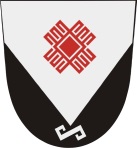 РОССИЙСКАЯ ФЕДЕРАЦИЯ РЕСПУБЛИКА МАРИЙ ЭЛМОРКИНСКИЙ МУНИЦИПАЛЬНЫЙ РАЙОНШОРУНЬЖИНСКАЯ СЕЛЬСКАЯ АДМИНИСТРАЦИЯул.Т.Ефремова, дом 39,с.Шоруньжаиндекс 425127тел./факс  8(83635) 9-43-45эл.адрес: shorunzha@mail.ru1.1Республика Марий Эл, м.р-н Моркинский, с.п.Шоруньжинское, д. Шлань, ул Центральная,влд.38к. а стр. а1.2Республика Марий Эл, м.р-н Моркинский, с.п.Шоруньжинское, п. Уньжинский, ул. Первомайская, влд.1к. а стр.а1.3Республика Марий Эл, м.р-н Моркинский, с.п.Шоруньжинское, п. Уньжинский, ул. Первомайская, влд.1к. б стр.б1.4Республика Марий Эл, м.р-н Моркинский, с.п.Шоруньжинское, п. Уньжинский, ул. Первомайская, влд.1к. В стр.В1.5Республика Марий Эл, м.р-н Моркинский, с.п.Шоруньжинское, п. Уньжинский, ул. Первомайская, влд.1к. Д стр.Д1.6Республика Марий Эл, м.р-н Моркинский, с.п.Шоруньжинское, п. Уньжинский, ул. Первомайская, влд.1к. Е стр.Е1.7Республика Марий Эл, м.р-н Моркинский, с.п.Шоруньжинское, с. Шоруньжа, пер. Почтовый,влд.1 к. а стр. а1.8Республика Марий Эл, м.р-н Моркинский, с.п.Шоруньжинское, с. Шоруньжа, пер. Почтовый,влд.1 к. б соор. б1.9Республика Марий Эл, м.р-н Моркинский, с.п.Шоруньжинское, с. Шоруньжа, пер. Почтовый,влд.1 к. б стр. б1.10Республика Марий Эл, м.р-н Моркинский, с.п.Шоруньжинское, с. Шоруньжа, пер. Почтовый,влд.1 к. г соор. г1.11Республика Марий Эл, м.р-н Моркинский, с.п.Шоруньжинское, с. Шоруньжа, пер. Почтовый,влд.1 к. д соор. д1.12Республика Марий Эл, м.р-н Моркинский, с.п.Шоруньжинское, с. Шоруньжа, пер. Торговый,влд.1 стр. 11.13Республика Марий Эл, м.р-н Моркинский, с.п.Шоруньжинское, с. Шоруньжа, пер. Торговый, влд. 2 стр. 21.14Республика Марий Эл, м.р-н Моркинский, с.п.Шоруньжинское, с. Шоруньжа, пер. Торговый,влд.5 стр. 51.15Республика Марий Эл, м.р-н Моркинский, с.п.Шоруньжинское, с. Шоруньжа, пер. Торговый,влд.7 к.7  стр. 71.16Республика Марий Эл, м.р-н Моркинский, с.п.Шоруньжинское, с. Шоруньжа, пер. Торговый,влд.7 стр. 71.17Республика Марий Эл, м.р-н Моркинский, с.п.Шоруньжинское, с. Шоруньжа, ул. Полевая, влд. 11.18Республика Марий Эл, м.р-н Моркинский, с.п.Шоруньжинское, с. Шоруньжа, ул. Полевая, влд. 31.19Республика Марий Эл, м.р-н Моркинский, с.п.Шоруньжинское, с. Шоруньжа, ул. Полевая, влд. 51.20Республика Марий Эл, м.р-н Моркинский, с.п.Шоруньжинское, с. Шоруньжа, ул. Т. Ефремова, влд. 39 к. б стр. б1.21Республика Марий Эл, м.р-н Моркинский, с.п.Шоруньжинское, с. Шоруньжа, ул. Школьная, влд. 15 к. а стр. а1.22Республика Марий Эл, м.р-н Моркинский, с.п.Шоруньжинское, с. Шоруньжа, ул. Школьная, влд. 38. а стр. а1.23Республика Марий Эл, м.р-н Моркинский, с.п.Шоруньжинское, с. Шоруньжа, ул. Школьная, влд. 38 к. б стр. б1.24Республика Марий Эл, м.р-н Моркинский, с.п.Шоруньжинское, с. Шоруньжа, ул. Школьная, влд. 48 к. а стр. а